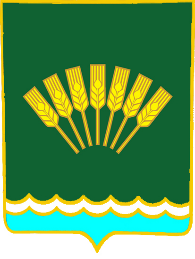 БОЙОРОҠ                      	                                                                           РАСПОРЯЖЕНИЕ20 сентябрь 2019 й.                              №75                            20 сентября   2019г.Во исполнение распоряжение Правительства Республики Башкортостан №244-р от 25 марта 2019 года в целях улучшения санитарно-экологического состояния территории сельского поселения Октябрьский сельсовет муниципального района Стерлитамакский район:Провести в период с 21 сентября 2019 по 31 октября 2019 года экологические субботники по очистке, благоустройству и озеленению территорий сельского поселения Октябрьский сельсовет муниципального района Стерлитамакский район;Определить едиными днями экологических субботников 21 и 28 сентября  2019 года.Для проведения субботников создать организационный комитет в составе: - Нестеренко А.А. – Глава сельского поселения- Иванов Е.Б. – заместитель директора ООО АП «Калинина»;- Скачков С.Н. – директор МБОУ СОШ с. Октябрьское;- Бабина В.С. – заведующая МДОАУ детский сад с. Октябрьское;- Шарипова М.З. – заведующий сельского многофункционального ДК с. Октябрьское-Юсупова В.М. - ведущий библиотекарь филиала № 34 с. Октябрьское;- Акчурин Р.Ш.- староста д. Веселый- Степанов В.Ф. – староста с. Октябрьское- Задорина Л.Ю.- староста д. Северная- Поликарпов В.А. – староста д. Ранний Рассвет- Жданов С.В. – староста д. Кононовский- Ямасипов Р.Р. – староста д. Южный3. Рекомендовать всем руководителям подразделений принять меры по приведению в надлежащий порядок рабочих мест, производственных помещений, общественных и жилых зданий, дворов, улиц, дорог, территорий населенных пунктов, закрепленных за предприятиями, учреждениями, организациями;4.Обеспечить проведение экологических субботников по очистке и озеленению парков, садов, придомовых территорий, населенных пунктов, по благоустройству территорий объектов народного образования, здравоохранения, культурного досуга, физкультуры и спорта;5. Контроль за исполнением настоящего распоряжения оставляю за собойГлава сельского поселенияОктябрьский сельсовет:                                                                    А.А. Нестеренко